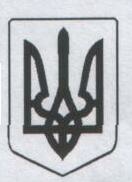                                              Вишнівська сільська радаШТУНСЬКАЗАГАЛЬНООСВІТНЯ ШКОЛА  І-ІІІ СТУПЕНІВ  Н А К А З  21 квітня 2020 року		            с.Штунь	                             №44Про проведення підсумкового оцінюваннята організованого завершення 2019-2020 н.р.     Відповідно до частини 8 статті 12 Закону України «Про освіту», частин третьої та четвертої статті 10 Закону України «Про повну загальну середню освіту», на виконання наказу МОН України № 463 від 30 березня 2020 року «Про звільнення від проходження державної підсумкової атестації учнів, які завершують здобуття початкової та базової загальної середньої освіти, у 2019/2020 навчальному році», керуючись рекомендаціями МОН України, викладених у Листах «Щодо організованого завершення 2019/2020 навчального року та зарахування до закладів загальної середньої освіти» № 1/9-182 від 31.03.2020 року та «Щодо проведення підсумкового оцінювання та організованого завершення 2019-2020 навчального року» № 1/9-213 від 16 квітня 2020 року, у відповідності до Робочого навчального плану навчального закладу на 2019/2020н.р., протоколу педради від 21.04.2020 року №10НАКАЗУЮ:     1.Затвердити Календарний робочий план організованого завершення 2019- 2020 навчального року (додаток 1).     2.Затвердити Порядок здійснення підсумкового оцінювання у  2019-2020 навчальному році (додаток 2).    3. Затвердити графік проведення підсумкового оцінювання учнів 3-11 класів у 2019-2020 навчальному році (додаток 3).     4.Семестрове та річне оцінювання здійснити до 29 травня 2020 року. Оцінки за ІІ семестр виставити з урахуванням результатів поточного, тематичного оцінювання, оцінювання різних видів мовленнєвої діяльності, отриманих учнями під час дистанційного навчання та до його початку, керуючись Порядком здійснення підсумкового оцінювання у 2019/2020навчальному році.    5.Завершити дистанційне навчання в усіх класах 29 травня 2020 року. Свято «Останній дзвінок» не проводити.    6.Звільнити у 2019/2020 навчальному році від проходження державної підсумкової атестації учнів, які завершують здобуття початкової та базової загальної середньої освіти.     7.Навчальну практику, навчальні екскурсії у 2019/2020   навчальному році не проводити.     8.Документи про базову середню освіту видати до 15 червня 2020 року згідно графіків з дотриманням протиепідеміологічних вимог. Урочистого вручення свідоцтв про базову середню освіту не проводити.     9.Виписку та вручення документів про повну середню освіту провести після прийняття Урядом рішення щодо зняття карантинних обмежень та після проходження випускниками зовнішнього незалежного оцінювання.    10. Педагогічним працівникам закладу:    10.1.Заповнення класних журналів, інклюзивного навчання, факультативів, курсів за вибором, гурткової роботи та особових справ учнів завершити після прийняття Урядом рішення щодо послаблення карантинних обмежень, до 15 червня 2020 року.     10.2.Організувати на початку 2020/2021 навчального року в 2-11-х класах проведення вхідного оцінювання учнів з метою діагностування рівня навчальних досягнень учнів за попередній рік та планування подальшої роботи із систематизації, узагальнення та закріплення навчального матеріалу, що вивчався учнями дистанційно.10.3.Передбачити під час календарно-тематичного планування на2020/2021 навчальний рік суттєве збільшення навчального часу на узагальнення та закріплення навчального матеріалу за попередній рік.   11.Класним керівникам 1-11-их класів:   11.1.Виписку табелів навчальних досягнень учнів (1-2 класи - свідоцтв досягнень), Похвальних листів здійснити до 15 червня 2020 року. Учням 1-8, 10 класів, які не планують навчатися в іншому закладі освіти, копію Табеля успішності та Похвальні Листи надіслати кожному особисто через Viber. Оригінали документів видати у вересні 2020 року.     11.2.Оформлення особових справ учнів завершити після прийняття Урядом рішення щодо послаблення карантинних обмежень.12.Заступнику директора з навчальної роботи Антонюк Г.І.:       11.1.До 29.04.2020 р. у погодженні з вчителями скласти графік проведення підсумкових контрольних робіт за ІІ семестр протягом травня 2020 року з предметів,  де передбачено їх проведення;     12.2. До 15.06.2020 року узагальнити наказом по школі здійсненнядистанційного навчання у закладі та проведення;     12.3.До 22.06.2020 року узагальнити наказом по школі підсумки успішності та руху учнів за 2019/2020 навчальний рік підсумкових контрольних робіт за ІІ семестр;     12.4.Після складання зовнішнього незалежного оцінювання учнями11 класу узагальнити (наказом по школі) результати складання ЗНО, ДПА випускниками старшої школи.       13. Наказ довести до відома педагогічних працівників, учнівта їх батьків. Оприлюднити на сайті закладу.     14. Контроль за виконанням даного наказу залишаю за собою.Директор школи						С.О.Булавчук           Додаток 2                                                                                          до наказу по школі         від 21.04.2020 №44Порядок здійснення підсумкового оцінювання у Штунській  загальноосвітній  школі І-ІІІ ступенів 1. Загальна частина       1. Порядок здійснення підсумкового оцінювання (далі Порядок) визначає проведення тематичних, семестрового (ІІ семестр) та річного оцінювань в умовах здійснення дистанційного навчання учнів 1-11 класів Любомльського ЗЗСО І-ІІІст. №2.      2. Даний порядок складено на основі рекомендацій, викладених у Листі Міністерства освіти і науки України «Щодо проведення підсумкового оцінювання та організованого завершення 2019-2020 навчального року» № 1/9-213 від 16 квітня 2020 року.      3.Оцінювання є невід'ємною частиною процесу навчання, дистанційне навчання не є винятком. Для учнів 1-2-х класів початкової школи застосовується формувальне та підсумкове оцінювання. Для учнів 3-4-х класів початкової школи, базової та профільної школи - поточне, формувальне та підсумкове (тематичне, семестрове, річне) оцінювання.      4. Оцінювання результатів навчальної діяльності може здійснюватись у синхронному або асинхронному режимі. Платформа Googleclassroom, яка використовується закладом для дистанційного навчання, дає змогу проводити оцінювання в обох режимах. Синхронний режим дозволяє забезпечити більш об'єктивне оцінювання, проте вимагає відповідного технічного забезпечення у вчителя та всіх учнів. Залишається ризик технічних збоїв під час виконання окремими учнями завдання, тому слід застосовувати індивідуальний підхід та передбачити можливість повторного виконання тесту (контрольної, самостійної роботи тощо). 2. Поточне та формувальне оцінювання      1. Поточне оцінювання здійснюється на основі оцінок при проведені дистанційного навчання через платформу Google Classroom, Viber чи інші засоби.2.Основною метою оцінювання учнів в умовах дистанційного навчання є не перевірка і контроль, а забезпечення зворотного зв'язку вчителя з учнями. Міністерство освіти рекомендує в організації щоденного освітнього процесу надавати пріоритет не поточному, а формувальному оцінюванню, яке передбачає надання учням підтримки, коригування засобів та методів навчання у випадку виявлення їх неефективності. Результати виконаних учнями самостійних робіт мають використовуватися для відзначення їх успіхів, аналізу помилок, планування подальшої роботи з опанування навчального матеріалу в умовах дистанційного навчання. 3. Підсумкове оцінювання 1. У ІІ семестрі 20119/2020 навчального року підсумкове оцінювання (тематичне, семестрове та річне) буде здійснено віддалено, із використанням платформи Google Classroom, Viber чи інші засоби.2. Для забезпечення рівних умов проходження оцінювання всіма учнями до 29.04.2020 р. у погодженні з вчителями буде складено графік проведення підсумкових контрольних робіт за ІІ семестр протягом травня 2020 року з предметів, де передбачено їх проведення.3. Зміст контрольної роботи має охопити матеріал, вивчений дистанційно з 12 березня 2020 року. У разі великої кількості тижневих годин з предмету (три і більше) вчитель може запланувати більше як одну-дві контрольну роботу. 4. Контрольні роботи пропонується проводити в асинхронному режимі.5. Графік контрольних робіт розміщується на сайті закладу та класним керівником у групі Viвег класу. 6. Класний керівник має отримати зворотній зв'язок від усіх учнів класу щодо ознайомлення з графіком контрольних робіт та наявності технічної можливості виконати та надіслати завдання. Якщо хтось з учнів не має можливості виконати завдання в асинхронному режимі через платформи Google Classroom, Viber , то повинен повідомити про це класного керівника (вчителя). У такому випадку учитель має передбачити інший спосіб надати завдання для виконання контрольних робіт.7. Контрольні роботи обов’язкові для виконання всіма учнями. 8. Для учнів, які не долучались до дистанційного навчання на платформі Google Classroom, учителі складають контрольної роботи з усіх предметів навчального плану. Контрольні роботи мають охопити матеріал, який вивчався під час дистанційного навчання. Контрольні роботи до 15 травня учитель повинен надіслати класному керівнику. Завдання контрольних робіт класний керівник надсилає учням (батькам учня) на Viber, чи емайл, чи засобом поштового зв'язку, чи в інший спосіб. Учні зобов’язані повернути виконані роботи (фото виконаних робіт) класному керівнику чи вчителю до 29 травня 2020 року. Так само готуються і надсилаються контрольні роботи для учнів, які долучились до дистанційного навчання на платформі Google Classroom (є в списку) та не надіслали жодної роботи, не мають жодної поточної оцінки. 9. За результатами дистанційного навчання виставляється ТЕМАТИЧНА оцінка, яка виводиться з урахуванням контрольної роботи (якщо проводилась), поточного оцінювання та наявних оцінок по темі у журналі до 12 березня. У разі великої кількості тижневих годин з предмету (три і більше) вчитель може запланувати більше як одну тематичну за дистанційне навчання. 10. Підсумкова оцінка за ІІ семестр виставляється з урахуванням результатів тематичного оцінювання, оцінювання різних видів мовленнєвої діяльності, отриманих учнями під час дистанційного навчання та до його початку. 11. Річна оцінка виставляється з урахуванням результатів семестрового оцінювання (І і ІІ семестри).                                                                                                               Додаток 3                                                                                        до наказу по школі                                                                                               від 21.04.2020р. №  44                                                            Графікпідсумкового оцінювання учнів 3–11 класів на 2019-2020 н.р.Предмет/ клас1234567891011Українська мова21.0526.0518.05.21.05Українська література22.0522.0521.05.25.05Зарубіжна література19.0520.0522.05Іноземна(англ..мова)25.0525.0522.0520.0522.05Історія України14.0524.05Всесвітня історія21.0521.0514.0520.05Громадянська освіта25.05Математика19.05Алгебра20.0522.05Геометрія22.0513.0518.05ПриродознавствоГеографія25.0512.0521.05Фізика21.0515.0507.05Біологія26.0527.0525.05Хімія13.0526.0523.05Основи здоров'я20.0518.0520.05Інформатика21.0519.0526.0522.05Астрономія14.05Мистецтво22.0519.05